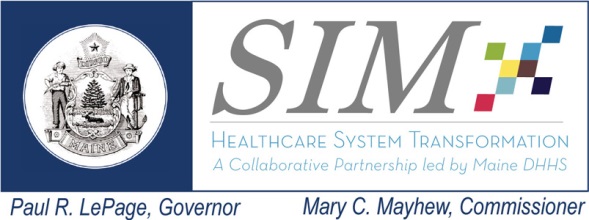 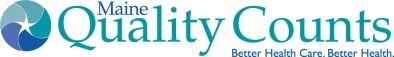 Chair: Lisa Tuttle, Maine Quality Counts ltuttle@mainequalitycounts.orgCore Member Attendance:  Kathryn Brandt, Jim Leonard, Lydia Richard, Catherine Ryder, Rhonda Selvin, Katie Sendze, Betty St. HilaireAd-Hoc Members:   Becky Boober, Julie ShackleyInterested Parties & Guests:  Gloria Aponte Clark, Randy Chenard, Loretta Dutill, Carol Freshley, Barbara Ginley, Sybil Mazerolle, Liz Miller, Sandra Parker, Helena Peterson, Amy Wagner, Jay YoeStaff: Lise TancredeNext Meeting:  April 13, 2016 10:00 am to Noon221 State Street, Augusta, METopicsLeadNotesActions/DecisionsWelcome!  Agenda Review Lisa Tuttle Review of Agenda Items, no additions.Approval of 2-3-16 DSR SIM NotesAllReview of 2-3-16 Meeting notes no additions or correctionMeeting Notes for February 3, 2016 Approved as presentedSteering Committee UpdatesExpected Actions: Status Updates Randy ChenardReview of Recent Steering Committee work over the last few months:Randy reviewed the Maine Leadership Team Year 3 SIM Adjustment Decisions (see slides) Overview: SORT made recommendations to the Steering Committee on which initiatives to continue and those to cease. Adjustments were made with the Leadership Team making the final decisions.In January, the SIM Maine Leadership Team decided upon two sharpened focus areas for State Innovation Model objectives: –Diabetic Care –Fragmented Care *Readmissions will continue to be a focus where that direction had already been established Care Coordination Fragmentation of care indexExpected Actions: Status Updates Jay YoeHelena PetersonSIM Annual Meeting work around Care Coordination:Some of the themes from the Question on The Role of Care Coordination were:Evaluation Considerations: Need for more specific measures of effective care coordination, including more clearly defined goals for each care coordination modelDefining Coordination: Evaluate more clearly what populations need specific services to ensure coordination model meets service goals (consider geographical differences, disease specific, risks stratification)See handout for more detailsWhat are some of the key actions that DSR can look at to make a change in Fragmentation?  Helena brought some attention to the previous work done by the DSR back in June of 2014 (See handout)Review of data from the Milbank Multi-State Collaborative  (see handouts and slides)Gaps – have not optimized the understanding that the BHH integrated person in primary care is not used effectively in helping to make the shift to primary care particularly small practices…they do not understand BHHsJay gave a high level overview of the Fragmented Care Index (Issues to Address; Definition; Recap of Findings (see handout)Practices that have a higher FCI index will be reviewed more closely to see what can be learned about their process.Looking for practices that are struggling (more visibility) for the intervention.Recommendation to  also look at some of the bright spotsLisa T. is there an Opportunity to gather information that would help us dig into strategies and ideas data more, would people be willing to convene a small group virtually.  (No action)Question was asked about Common Primary Care Definition and where to find. (Jay will send to Lisa)Recommendation: In the next survey series, there may be an opportunity to ask the patient their perception of fragmented care.Recommendation: Picker Patient Satisfaction Reports (possibly have some data)Action: Jay to send shared materials electronically to Lise for distribution including Article that details measure of ER use on Diabetes Action:  Helena to send Lise the web link to Milstein/Stanford StudyAction: Jay to send definition on Common Primary Care to Lise/LisaRisk/Dependencies:  Payment Reform – Update on State-led process for Medicare alignmentExpected Actions:  Informational sharing on processRandy and JimRandy gave an update on the Opportunity of Medicare Alignment Proposal. Back in December 2015, The State agreed to work on a Proposal to include multi-stockholder representations.Invitations have gone out to participate in that group with hope to convene the first meeting in the month of March.  The Group would be facilitated by a third party.Once the concept paper has been developed it will come to the DSR for review.  No due dateInterested Parties Public CommentThere were No comments from the PublicEvaluation/Action RecapThere were 22 participants in attendance.  The majority of meeting evaluations ranked at 10 with one at 8.  Subcommittee members thought the meeting was well balanced and included great discussion.Still at issue is the sound reception for those calling into the meeting.Next meeting:  April 13thDelivery System Reform Subcommittee Risks TrackingDelivery System Reform Subcommittee Risks TrackingDelivery System Reform Subcommittee Risks TrackingDelivery System Reform Subcommittee Risks TrackingDelivery System Reform Subcommittee Risks TrackingDateRisk DefinitionMitigation OptionsPros/ConsAssigned To6/3/15Importance of healthcare provider engagement of and escalation of the need for real multipayer payment reform strategies6/3/15Importance of healthcare provider engagement in SIM measure and target setting6/3/15Lack of SIM ongoing funding for consumer engagement 11/5/14Systemic risk of the health care system of not offering adequate and equal care to people with disabilities.  Dennis Fitzgibbons9/3/14Behavioral health integration into Primary Care and the issues with coding8/6/14The Opportunity to involve SIM in the rewriting of the ACBS Waiver required by March 15th.6/4/14The rate structure for the BHHOs presents a risk that services required are not sustainable Explore with MaineCare and Payment Reform Subcommittee?Initiative Owners: MaineCare; Anne Conners4/9/14There are problems with MaineCare reimbursing for behavioral health integration services which could limit the ability of Health Home and BHHO’s to accomplish integration.3/5/14Consumer engagement across SIM Initiatives and Governance structure may not be sufficient to ensure that consumer recommendations are incorporated into critical aspects of the work.3/5/14Consumer/member involvement in communications and design of initiativesMaineCare; SIM?3/5/14Patients may feel they are losing something in the Choosing Wisely workP3 Pilots2/5/14National Diabetes Prevention Program fidelity standards may not be appropriate for populations of complex patientsInitiative owner: MCDC2/5/14Coordination between provider and employer organizations for National Diabetes Prevention Program – the communications must be fluid in order to successfully implement for sustainabilityInitiative owner: MCDC2/5/14Change capacity for provider community may be maxed out – change fatigue – providers may not be able to adopt changes put forth under SIMSIM DSR and Leadership team2/5/14Relationship between all the players in the SIM initiatives, CHW, Peer Support, Care Coordinators, etc., may lead to fragmented care and complications for patientsSIM DSR – March meeting will explore1/8/1425 new HH primary care practices applied under Stage B opening – there are no identified mechanisms or decisions on how to support these practices through the learning collaborativeSteering Committee1/8/14Data gathering for HH and BHHO measures is not determinedNeed to determine CMS timeline for specifications as first stepSIM ProgramTeam/MaineCare/CMS1/8/14Unclear on the regional capacity to support the BHHO structure Look at regional capacity through applicants for Stage B;MaineCare1/8/14Barriers to passing certain behavioral health information (e.g., substance abuse) may constrain integrated careExplore State Waivers; work with Region 1 SAMSHA; Launch consumer engagement efforts to encourage patients to endorse sharing of information for careMaineCare; SIM Leadership Team; BHHO Learning Collaborative; Data Infrastructure Subcommittee1/8/14Patients served by BHHO may not all be in HH primary care practices; Muskie analysis shows about 7000 patients in gagWork with large providers to apply for HH; Educate members on optionsMaineCare; SIM Leadership Team1/8/14People living with substance use disorders fall through the cracks between Stage A and Stage BRevised: SIM Stage A includes Substance Abuse as an eligible condition – however continuum of care, payment options; and other issues challenge the ability of this population to receive quality, continuous care across the delivery systemIdentify how the HH Learning Collaborative can advance solutions for primary care; identify and assign mitigation to other stakeholdersHH Learning Collaborative1/8/14Care coordination across SIM Initiatives may become confusing and duplicative; particularly considering specific populations (e.g., people living with intellectual disabilitiesBring into March DSR Subcommittee for recommendations1/8/14Sustainability of BHHO model and payment structure requires broad stakeholder commitmentMaineCare; BHHO Learning Collaborative1/8/14Consumers may not be appropriately educated/prepared for participation in HH/BHHO structuresLaunch consumer engagement campaigns focused on MaineCare patientsMaineCare; Delivery System Reform Subcommittee; SIM Leadership Team1/8/14Learning Collaboratives for HH and BHHO may require technical innovations to support remote participationReview technical capacity for facilitating learning collaborativesQuality Counts12/4/13Continuation of enhanced primary care payment to support the PCMH/HH/CCT model is critical to sustaining the transformation in the delivery system1) State support for continuation of enhanced payment modelRecommended: Steering Committee12/4/13Understanding the difference between the Community Care Team, Community Health Worker, Care Manager and Case Manager models is critical to ensure effective funding, implementation and sustainability of these models in the delivery system1) Ensure collaborative work with the initiatives to clarify the different in the models and how they can be used in conjunction; possibly encourage a CHW pilot in conjunction with a Community Care Team in order to test the interactionHH Learning Collaborative; Behavioral Health Home Learning Collaborative; Community Health Worker Initiative12/4/13Tracking of short and long term results from the enhanced primary care models is critical to ensure that stakeholders are aware of the value being derived from the models to the Delivery System, Employers, Payers and Government1) Work with existing evaluation teams from the PCMH Pilot and HH Model, as well as SIM evaluation to ensure that short term benefits and results are tracked in a timely way and communicated to stakeholdersHH Learning Collaborative; Muskie; SIM Evaluation Team12/4/13Gap in connection of primary care (including PCMH and HH practices) to the Health Information Exchange and the associated functions (e.g. notification and alerting) will limit capability of primary care to attain efficiencies in accordance with the SIM mission/vision and DSR Subcommittee Charge.Data Infrastructure Subcommittee11/6/13Confusion in language of the Charge:  that Subcommittee members may not have sufficient authority to influence the SIM Initiatives, in part because of their advisory role, and in part because of the reality that some of the Initiatives are already in the Implementation stage.  Given the substantial expertise and skill among our collective members and the intensity of time required to participate in SIM, addressing this concern is critical to sustain engagement. 1) clarify with the Governance Structure the actual ability of the Subcommittees to influence SIM initiatives, 2) define the tracking and feedback mechanisms for their recommendations (for example, what are the results of their recommendations, and how are they documented and responded to), and 3) to structure my agendas and working sessions to be explicit about the stage of each initiative and what expected actions the Subcommittee has.Pros: mitigation steps will improve meeting process and clarify expected actions for members;Cons: mitigation may not be sufficient for all members to feel appropriately empowered based on their expectationsSIM Project Management11/6/13Concerns that ability of the Subcommittee to influence authentic consumer engagement of initiatives under SIM is limited.  A specific example was a complaint that the Behavioral Health Home RFA development process did not authentically engage consumers in the design of the BHH.  What can be done from the Subcommittee perspective and the larger SIM governance structure to ensure that consumers are adequately involved going forward, and in other initiatives under SIM – even if those are beyond the control (as this one is) of the Subcommittee’s scope.1) ensure that in our review of SIM Initiatives on the Delivery System Reform Subcommittee, we include a focused criteria/framework consideration of authentic consumer engagement, and document any recommendations that result; 2) to bring the concerns to the Governance Structure to be addressed and responded to, and 3) to appropriately track and close the results of the recommendations and what was done with them.Pros: mitigation steps will improve meeting process and clarify results of subcommittee actions; Cons: mitigation may not sufficiently address consumer engagement concerns across SIM initiativesSIM Project Management10/31/13Large size of the group and potential Ad Hoc and Interested Parties may complicate meeting process and make the Subcommittee deliberations unmanagable1) Create a process to identify Core and Ad Hoc consensus voting members clearly for each meetingPros: will focus and support meeting processCons: may inadvertently limit engagement of Interested partiesSubcommittee ChairDependencies TrackingDependencies TrackingPayment ReformData InfrastructurePayment for care coordination services is essential in order to ensure that a comprehensive approach to streamlined care coordination is sustainableElectronic tools to support care coordination are essential, including shared electronic care plans that allow diverse care team access.There are problems with MaineCare reimbursing for behavioral health integration services which could limit the ability of Health Home and BHHO’s to accomplish integration.National Diabetes Prevention Program Business ModelsHealthInfo Net notification functions and initiatives under SIM DSR; need ability to leverage HIT tools to accomplish the delivery system reform goalsCommunity Health Worker potential reimbursement/financing modelsRecommendations for effective sharing of PHI for HH and BHHO; strategies to incorporate in Learning Collaboratives; Consumer education recommendations to encourage appropriate sharing of informationData gathering and reporting of quality measures for BHHO and HH;Team based care is required in BHHO; yet electronic health records don’t easily track all team members – we need solutions to this functional problemHow do we broaden use of all PCMH/HH primary care practices of the HIE and functions, such as real-time notifications for ER and Inpatient use and reports?  How can we track uptake and use across the state (e.g., usage stats)What solutions (e.g, Direct Email) can be used to connect community providers (e.g., Community Health Workers) to critical care management information?Critical to ensure that the enhanced primary care payment is continued through the duration of SIM in order to sustain transformation in primary care and delivery systemGap in connection of primary care (including PCMH and HH practices) to the Health Information Exchange and the associated functions (e.g. notification and alerting) will limit capability of primary care to attain efficiencies in accordance with the SIM mission/vision and DSR Subcommittee Charge.Payment models and structure of reimbursement for Community Health Worker Pilots